Анонс МАУК «СДК«Гротеск»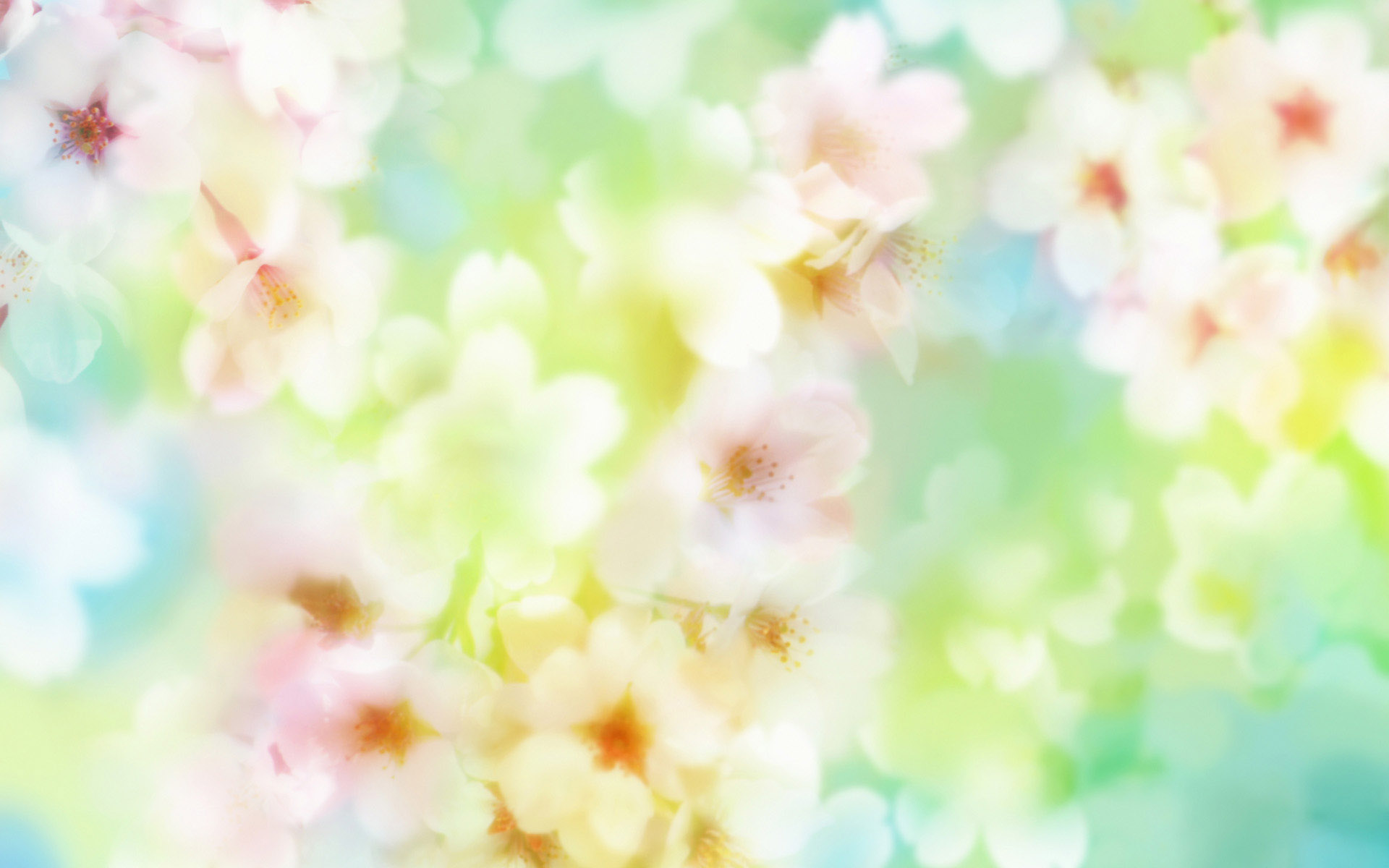 с. п. Верхнеказымский на апрель 2024 г.№ДатаНаименованиемероприятияМестопроведенияОтветственный1.Культурно - досуговые мероприятия для детей до 14 лет1.Культурно - досуговые мероприятия для детей до 14 лет1.Культурно - досуговые мероприятия для детей до 14 лет1.Культурно - досуговые мероприятия для детей до 14 лет1.Культурно - досуговые мероприятия для детей до 14 лет1.02.04.2416.00ч.КинопоказКонцертный залКайзер Н.А.2.06.04.2415.00ч.КинопоказКонцертный залКайзер Н.А.3.09.04.2415.00ч.КДШ Настольная игра «Литературный ринг»Диско-залКайзер В.И.4.09.04.2416.00ч.КинопоказКонцертный залКайзер Н.А.5.10.04.24Познавательная программа «Уроки БЖД»Социальные сетиТвердохлебов М.С.6.13.04.2416.00ч.Куклотерапия «В гостях у…»Диско-залТвердохлебов М.С.7.27.04.2415.00ч.КинопоказКонцертный залКайзер Н.А.2.Культурно - досуговые мероприятия для молодежи от 15 -35 лет2.Культурно - досуговые мероприятия для молодежи от 15 -35 лет2.Культурно - досуговые мероприятия для молодежи от 15 -35 лет2.Культурно - досуговые мероприятия для молодежи от 15 -35 лет2.Культурно - досуговые мероприятия для молодежи от 15 -35 лет8.12.04.2418.00ч.Мастер-класс «Акварельные капли»(Пушкинская карта)Методический кабинетКайзер В.И.9.20.04.2418.00ч.КвизДиско-залТвердохлебов М.С.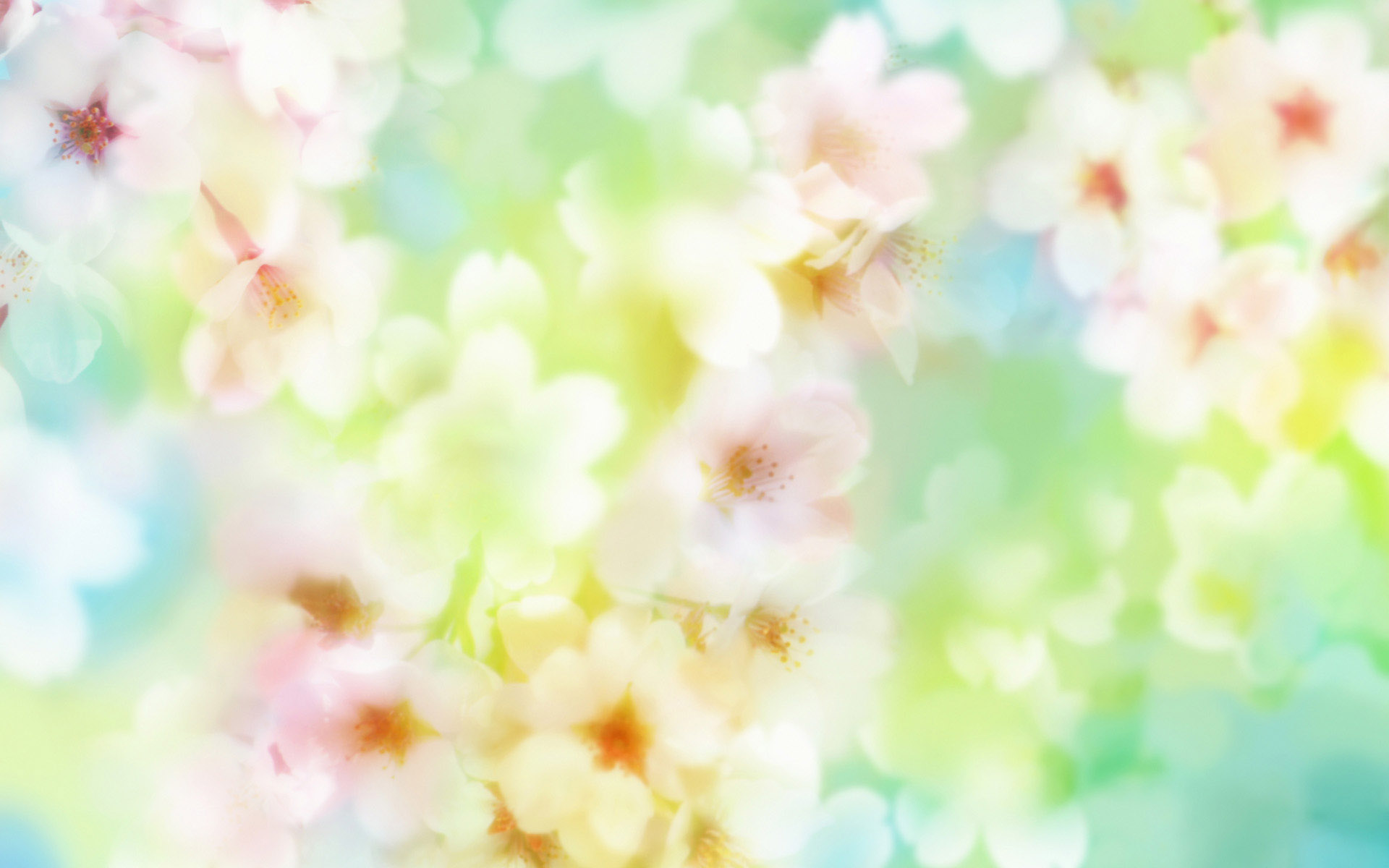 10.26.04.2419.00ч.Тематический музыкальный вечер «Шлягеры» (Пушкинская карта)Диско-залКайзер Н.А.3.Культурно – досуговые мероприятия для населения старше  35 лет3.Культурно – досуговые мероприятия для населения старше  35 лет3.Культурно – досуговые мероприятия для населения старше  35 лет3.Культурно – досуговые мероприятия для населения старше  35 лет3.Культурно – досуговые мероприятия для населения старше  35 лет11.06.04.2421.00ч.КинопоказКонцертный залКайзер Н.А.12.19.04.2422.00ч.ДискотекаКонцертный залКайзер Н.А.13.20.04.2420.30ч.КинопоказКонцертный залКайзер Н.А.14.25.04.24Познавательная программа для пожилых «Полезные советики»Социальные сетиКайзер В.И.15.27.04.2421.00ч.КинопоказКонцертный залКайзер Н.А.4.Мероприятия для разновозрастной категории4.Мероприятия для разновозрастной категории4.Мероприятия для разновозрастной категории4.Мероприятия для разновозрастной категории4.Мероприятия для разновозрастной категории16.01.04.2418.00ч.Развлекательная программа «Я волонтер» Методический кабинетКладова А.Н.17.05.04.2417.30ч.Фестиваль «Праздник дружбы»Диско-залТвердохлебов М.С.18.07.04.2412.00ч.Общепоселковая зарядка «Формула здоровья»Площадь МАУК «СДК «Гротеск»Кладова А.Н.